民航西南地区管理局2020年考试录用公务员面试公告根据公务员录用工作有关规定，现就2020年民航西南地区管理局录用公务员面试有关事宜公告如下：一、面试分数线及进入面试人员名单（按准考证号排序）二、面试确认请进入面试的考生于2020年1月23日17:00前确认是否参加面试，确认方式为电子邮件。要求如下：1.发送电子邮件至mhxnrjc@163.com进行面试确认。2.邮件标题统一按“XXX（姓名）确认参加民航西南地区管理局 XXX职位面试”。3.电子邮件正文请注明：姓名、身份证号、准考证号、公共科目笔试总成绩及最新通讯地址和联系方式（详见附件1）。4.逾期未确认的，视为自动放弃，不再进入面试程序三、放弃面试的处理放弃面试的考生请填写《放弃公务员面试的声明》（详见附件2），经本人签名，于1月23日17:00前传真至028-85710073或发送扫描件至mhxnrjc@163.com，并拨打028-85710609进行电话确认。未在规定时间内填报放弃声明，又因个人原因不参加面试的，视情节将上报中央公务员主管部门记入诚信档案。四、资格复审请考生于2月3日前（以寄出邮戳为准）通过邮政特快专递（EMS）将以下材料复印件邮寄到我单位接受资格复审（一般不接待本人或快递公司送达）：1. 本人身份证，学生证或工作证复印件。2. 公共科目笔试准考证复印件。3. 考试报名登记表（粘贴照片，如实、详细填写个人学习、工作经历，时间必须连续，并注明各学习阶段是否在职学习，取得何种学历和学位）。4. 本（专）科、研究生各阶段学历、学位证书复印件，所报职位要求的外语等级证书、职业资格证书复印件等材料。5. 报考职位所要求的基层工作经历有关材料。在党政机关、事业单位、国有企业工作过的考生，需提供单位人事部门出具的基层工作经历材料，并注明起止时间和工作地点；在其他经济组织、社会组织等单位工作过的考生，需提供相应劳动合同或缴纳社保材料的复印件。6. 除上述材料外，考生需按照身份类别，提供以下材料：应届毕业生提供所在学校加盖公章的报名推荐表（须注明培养方式）复印件。社会在职人员提供所在单位组织人事部门盖章的报名推荐表复印件。现工作单位与报名时填写单位不一致的，还需提供离职有关材料复印件。留学回国人员提供教育部留学服务中心认证的国外学历学位认证书复印件。“大学生村官”项目人员提供由县级及以上组织人事部门出具的服务期满、考核合格的材料复印件；“农村义务教育阶段学校教师特设岗位计划”项目人员提供省级教育部门统一制作，教育部监制的“特岗教师”证书和服务“农村义务教育阶段学校教师特设岗位计划”鉴定表复印件；“三支一扶”计划项目人员提供各省“三支一扶”工作协调管理办公室出具的高校毕业生“三支一扶”服务证书复印件；“大学生志愿服务西部计划”项目人员提供由共青团中央统一制作的服务证和大学生志愿服务西部计划鉴定表复印件。7、其他材料：部分考生还需提供职位要求的专业执照、资格证书、专业从业工作经历等材料的复印件。材料邮寄地址：四川省成都市双流县胜利镇云岭路8号民航西南地区管理局人事科教处，邮编610200。联系人：孙诚，联系电话：028-85710609。请在信封上注明“2020年度考试录用公务员面试有关材料”。考生所寄材料（复印件）不再退还。考生应对所提供材料的真实性负责，材料不全或主要信息不实，影响资格审查结果的，将取消面试资格。五、现场资格复审所有参加面试的考生须于2月12日（星期三）下午14:00前往成都双流国际机场内民航巨龙酒店2楼会议室进行现场面试资格复审。届时，请备齐所有资格审查材料的原件。六、面试安排（一）面试时间面试定于2020年2月13日进行。面试于当日上午9:00开始，面试当天所有考生需于8:30进入候考室入闱封闭。请所有考生于当日上午8:30前到面试地点报到，8:30前没有进入候考室的考生，取消考试资格。（二）面试报到地点四川省成都市双流国际机场内民航巨龙酒店2楼会议室，地址：成都市双流国际机场东一路中段。地图如下：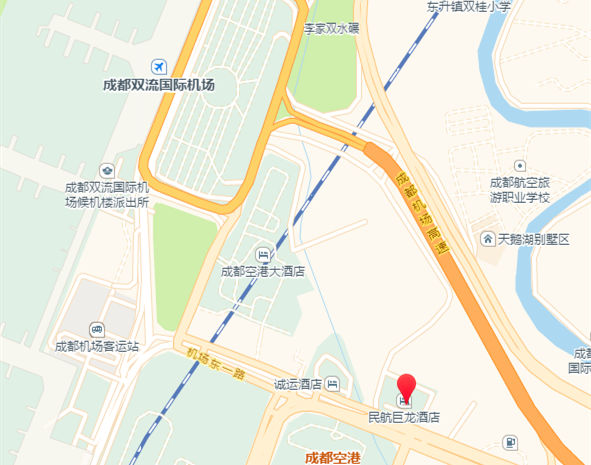 （三）综合成绩计算方式综合成绩计算：综合成绩（无专业能力测试）=（笔试总成绩÷2）*50%+面试成绩*50%七、体检和考察（一）体检和考察人选的确定参加面试人数与录用计划数比例达到3:1及以上的，面试后应按综合成绩从高到低的顺序确定体检人选；参加面试人数与录用计划数比例低于3:1的考生，面试成绩应达到60分的面试合格分数线，方可进入体检和考察。体检按照比计划录用人数多1人的方式确定人选。在体检合格考生中，按照综合成绩从高到低的顺序，等额确定考察人选。（二）体检体检拟定于2月14日进行，（具体组织安排另行通知），请参加当日体检的考生于上午8:00在民航巨龙酒店集合，届时统一前往，请考生合理安排好行程，注意安全。八、注意事项1、考生应对个人提供资料的真实性负责；2、面试当天考生通讯设备需关闭，并交由工作人员统一保管，面试完毕后取回；3、考生参加面试需签订保密协议书，不得对外泄露试题信息。现场须遵守考场规则，听从工作人员安排。若有舞弊行为，立即取消考试资格。面试后尽快离开考场，不得逗留；4、体检费用由民航西南地区管理局统一支付，请所有考生根据面试公告合理安排行程。联系方式： 028-85710609（电话）           028-85710073（传真）欢迎各位考生对我们的工作进行监督。附件：1. 面试确认内容（样式）2. 放弃面试资格声明（样式）民航西南地区管理局   2020年1月20日附件1XXX确认参加民航西南地区管理局XX职位面试民航西南地区管理局人事科教处：本人XXX，身份证号：XXXXXXXXXXXXXXXXXX，公共科目笔试总成绩：XXXXX，报考XX职位（职位代码XXXXXXX），已进入该职位面试名单。我能够按照规定的时间和要求参加面试。姓名（手写签名）：日期：附件2放弃面试资格声明民航西南地区管理局人事科教处：本人XXX，身份证号：XXXXXXXXXXXXXXXXXX，报考XX职位（职位代码XXXXXXXXX），已进入该职位面试名单。现因个人原因，自愿放弃参加面试，特此声明。联系电话：XXX-XXXXXXXX签名（考生本人手写）：日期：身份证复印件粘贴处（正反面复印）职位名称及代码面试分数线姓名准考证号面试时间备注川监局行政办一级主任科员及以下（300110002001）142.9毛旻婧1692500119026182月13日川监局行政办一级主任科员及以下（300110002001）142.9王烨1692530163019062月13日川监局行政办一级主任科员及以下（300110002001）142.9文莹莹1692530171054012月13日民航西南地区管理局航安办一级主任科员及以下（300149001002）111.9肖宇杰1691440104067192月13日民航西南地区管理局航安办一级主任科员及以下（300149001002）111.9王秋艳1691500103037132月13日民航西南地区管理局航安办一级主任科员及以下（300149001002）111.9王鑫1691510004019032月13日递补民航西南地区管理局航安办一级主任科员及以下（300149001002）111.9郭欣1691510005037292月13日民航西南地区管理局航安办一级主任科员及以下（300149001002）111.9吴恒1691522802021192月13日川监局机场处一级主任科员及以下（300110002005）122.7刘晓强1692500119032102月13日川监局机场处一级主任科员及以下（300110002005）122.7王茂1692510017047202月13日川监局运输处一级主任科员及以下（300110002003）152.5黄炎鹏1692420120038272月13日川监局运输处一级主任科员及以下（300110002003）152.5曾利1692510009015262月13日川监局运输处一级主任科员及以下（300110002003）152.5郭强1692610107066122月13日川监局运输处一级主任科员及以下（300110002004）143.3宋正伟1692320205062152月13日川监局运输处一级主任科员及以下（300110002004）143.3罗月1692510018019062月13日川监局运输处一级主任科员及以下（300110002004）143.3赵悄彤1692610108106132月13日川监局航务处一级主任科员及以下（300110002007）110.9庄雯岚1692510017041232月13日川监局党办一级主任科员及以下（300110002002）148.2薛佳音1692320307014182月13日川监局党办一级主任科员及以下（300110002002）148.2张小敏1692330601075262月13日川监局党办一级主任科员及以下（300110002002）148.2蔡强1692620104075172月13日川监局适航维修处一级主任科员及以下（300149002004）127.2韩紫荆1692130110041252月13日川监局适航维修处一级主任科员及以下（300149002004）127.2胡晓斌1692500112018212月13日川监局适航维修处一级主任科员及以下（300149002004）127.2巫杰1692510014020162月13日递补云监局行政办公室一级主任科员及以下（300110005001）124.7何念佳1692360719004242月13日云监局行政办公室一级主任科员及以下（300110005001）124.7王栋1692530158026162月13日云监局行政办公室一级主任科员及以下（300110005001）124.7李杰1692530184047152月13日渝监局机场处一级主任科员及以下（300110003001）146.8何祖祺1692440107169152月13日渝监局机场处一级主任科员及以下（300110003001）146.8向昊1692500109006282月13日渝监局机场处一级主任科员及以下（300110003001）146.8陈杰1692530155015052月13日递补云监局机场处一级主任科员及以下（300110005002）136.5黄元昊1692320110079032月13日云监局机场处一级主任科员及以下（300110005002）136.5许森1692320115037182月13日云监局机场处一级主任科员及以下（300110005002）136.5缪应凯1692440109015162月13日云监局飞行标准处一级主任科员及以下（300149005001）114曾依男1692500114005012月13日云监局飞行标准处一级主任科员及以下（300149005001）114闫晋1692510002017112月13日云监局飞行标准处一级主任科员及以下（300149005001）114石磊1692530103017182月13日递补民航西南地区管理局适航维修处一级主任科员及以下（300149001001）113.5张晨1691111408009302月13日民航西南地区管理局适航维修处一级主任科员及以下（300149001001）113.5宋万鹏1691320105075272月13日民航西南地区管理局适航维修处一级主任科员及以下（300149001001）113.5黄哲普1691351002005172月13日民航西南地区管理局适航维修处一级主任科员及以下（300149001001）113.5陈斌1691530108045192月13日民航西南地区管理局适航维修处一级主任科员及以下（300149001001）113.5黄新宇1691530108064012月13日川监局适航维修处一级主任科员及以下（300110002008）127.8李利军1692210212008282月13日川监局适航维修处一级主任科员及以下（300110002008）127.8赵曦1692510008062152月13日川监局适航维修处一级主任科员及以下（300110002008）127.8侯博超1692510018005152月13日